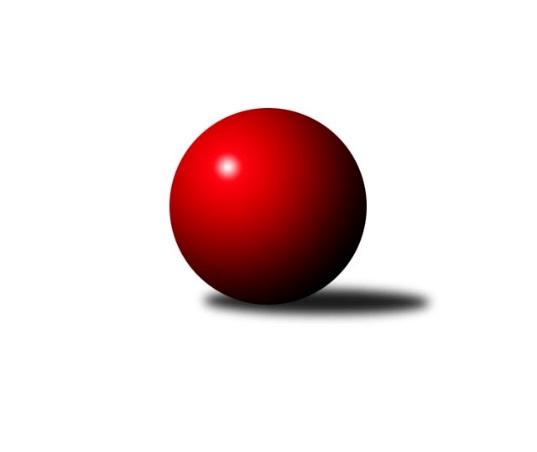 Č.6Ročník 2021/2022	29.5.2024 Interliga 2021/2022Statistika 6. kolaTabulka družstev:		družstvo	záp	výh	rem	proh	skore	sety	průměr	body	plné	dorážka	chyby	1.	ŠK Železiarne Podbrezová	6	5	0	1	37.0 : 11.0 	(96.5 : 47.5)	3803	10	2431	1372	6.5	2.	TJ Sokol Husovice-Brno	6	4	0	2	30.0 : 18.0 	(86.0 : 58.0)	3514	8	2296	1217	12	3.	KK Slavoj Praha	6	4	0	2	30.0 : 18.0 	(82.5 : 61.5)	3583	8	2345	1239	13.3	4.	SKK Rokycany	6	4	0	2	28.0 : 20.0 	(88.0 : 56.0)	3617	8	2345	1271	10.2	5.	TJ Valašské Meziříčí	5	3	0	2	23.0 : 17.0 	(75.0 : 45.0)	3578	6	2310	1269	7.2	6.	ŠKK Trstená Starek	4	2	0	2	18.0 : 14.0 	(52.0 : 44.0)	3593	4	2339	1254	13.8	7.	TJ Slavoj Veľký Šariš	5	2	0	3	19.0 : 21.0 	(56.0 : 64.0)	3484	4	2301	1183	18.6	8.	KK Ježci Jihlava	6	2	0	4	21.0 : 27.0 	(75.5 : 68.5)	3466	4	2300	1166	13.7	9.	TJ Lokomotíva Vrútky	6	2	0	4	16.0 : 32.0 	(58.0 : 86.0)	3484	4	2280	1204	21.2	10.	TJ Rakovice	5	1	0	4	9.0 : 31.0 	(27.5 : 92.5)	3506	2	2306	1200	7	11.	KK Tatran Sučany	5	1	0	4	9.0 : 31.0 	(23.0 : 97.0)	3439	2	2289	1150	9.8Tabulka doma:		družstvo	záp	výh	rem	proh	skore	sety	průměr	body	maximum	minimum	1.	ŠK Železiarne Podbrezová	4	4	0	0	27.0 : 5.0 	(68.5 : 27.5)	3816	8	3883	3716	2.	SKK Rokycany	3	3	0	0	19.0 : 5.0 	(49.5 : 22.5)	3662	6	3761	3606	3.	TJ Sokol Husovice-Brno	4	3	0	1	24.0 : 8.0 	(72.0 : 24.0)	3577	6	3592	3561	4.	KK Slavoj Praha	5	3	0	2	24.0 : 16.0 	(69.5 : 50.5)	3575	6	3642	3547	5.	KK Ježci Jihlava	3	2	0	1	16.0 : 8.0 	(48.0 : 24.0)	3395	4	3447	3343	6.	TJ Slavoj Veľký Šariš	3	2	0	1	14.0 : 10.0 	(37.0 : 35.0)	3453	4	3530	3409	7.	TJ Valašské Meziříčí	1	1	0	0	8.0 : 0.0 	(24.0 : 0.0)	0	2	0	0	8.	ŠKK Trstená Starek	1	1	0	0	7.0 : 1.0 	(16.5 : 7.5)	3654	2	3654	3654	9.	TJ Lokomotíva Vrútky	2	1	0	1	10.0 : 6.0 	(27.5 : 20.5)	3830	2	3882	3778	10.	KK Tatran Sučany	2	1	0	1	9.0 : 7.0 	(23.0 : 25.0)	3439	2	3474	3403	11.	TJ Rakovice	2	1	0	1	9.0 : 7.0 	(22.5 : 25.5)	3517	2	3565	3469Tabulka venku:		družstvo	záp	výh	rem	proh	skore	sety	průměr	body	maximum	minimum	1.	TJ Valašské Meziříčí	4	2	0	2	15.0 : 17.0 	(51.0 : 45.0)	3578	4	3751	3391	2.	KK Slavoj Praha	1	1	0	0	6.0 : 2.0 	(13.0 : 11.0)	3591	2	3591	3591	3.	ŠK Železiarne Podbrezová	2	1	0	1	10.0 : 6.0 	(28.0 : 20.0)	3797	2	3816	3777	4.	TJ Sokol Husovice-Brno	2	1	0	1	6.0 : 10.0 	(14.0 : 34.0)	3482	2	3520	3444	5.	ŠKK Trstená Starek	3	1	0	2	11.0 : 13.0 	(35.5 : 36.5)	3573	2	3746	3438	6.	SKK Rokycany	3	1	0	2	9.0 : 15.0 	(38.5 : 33.5)	3602	2	3712	3473	7.	TJ Lokomotíva Vrútky	4	1	0	3	6.0 : 26.0 	(30.5 : 65.5)	3397	2	3477	3327	8.	TJ Slavoj Veľký Šariš	2	0	0	2	5.0 : 11.0 	(19.0 : 29.0)	3500	0	3536	3464	9.	KK Ježci Jihlava	3	0	0	3	5.0 : 19.0 	(27.5 : 44.5)	3490	0	3588	3347	10.	TJ Rakovice	3	0	0	3	0.0 : 24.0 	(5.0 : 67.0)	3494	0	3494	3494	11.	KK Tatran Sučany	3	0	0	3	0.0 : 24.0 	(0.0 : 72.0)	0	0	0	0Tabulka podzimní části:		družstvo	záp	výh	rem	proh	skore	sety	průměr	body	doma	venku	1.	ŠK Železiarne Podbrezová	6	5	0	1	37.0 : 11.0 	(96.5 : 47.5)	3803	10 	4 	0 	0 	1 	0 	1	2.	TJ Sokol Husovice-Brno	6	4	0	2	30.0 : 18.0 	(86.0 : 58.0)	3514	8 	3 	0 	1 	1 	0 	1	3.	KK Slavoj Praha	6	4	0	2	30.0 : 18.0 	(82.5 : 61.5)	3583	8 	3 	0 	2 	1 	0 	0	4.	SKK Rokycany	6	4	0	2	28.0 : 20.0 	(88.0 : 56.0)	3617	8 	3 	0 	0 	1 	0 	2	5.	TJ Valašské Meziříčí	5	3	0	2	23.0 : 17.0 	(75.0 : 45.0)	3578	6 	1 	0 	0 	2 	0 	2	6.	ŠKK Trstená Starek	4	2	0	2	18.0 : 14.0 	(52.0 : 44.0)	3593	4 	1 	0 	0 	1 	0 	2	7.	TJ Slavoj Veľký Šariš	5	2	0	3	19.0 : 21.0 	(56.0 : 64.0)	3484	4 	2 	0 	1 	0 	0 	2	8.	KK Ježci Jihlava	6	2	0	4	21.0 : 27.0 	(75.5 : 68.5)	3466	4 	2 	0 	1 	0 	0 	3	9.	TJ Lokomotíva Vrútky	6	2	0	4	16.0 : 32.0 	(58.0 : 86.0)	3484	4 	1 	0 	1 	1 	0 	3	10.	TJ Rakovice	5	1	0	4	9.0 : 31.0 	(27.5 : 92.5)	3506	2 	1 	0 	1 	0 	0 	3	11.	KK Tatran Sučany	5	1	0	4	9.0 : 31.0 	(23.0 : 97.0)	3439	2 	1 	0 	1 	0 	0 	3Tabulka jarní části:		družstvo	záp	výh	rem	proh	skore	sety	průměr	body	doma	venku	1.	KK Tatran Sučany	0	0	0	0	0.0 : 0.0 	(0.0 : 0.0)	0	0 	0 	0 	0 	0 	0 	0 	2.	TJ Sokol Husovice-Brno	0	0	0	0	0.0 : 0.0 	(0.0 : 0.0)	0	0 	0 	0 	0 	0 	0 	0 	3.	KK Slavoj Praha	0	0	0	0	0.0 : 0.0 	(0.0 : 0.0)	0	0 	0 	0 	0 	0 	0 	0 	4.	KK Ježci Jihlava	0	0	0	0	0.0 : 0.0 	(0.0 : 0.0)	0	0 	0 	0 	0 	0 	0 	0 	5.	TJ Rakovice	0	0	0	0	0.0 : 0.0 	(0.0 : 0.0)	0	0 	0 	0 	0 	0 	0 	0 	6.	TJ Slavoj Veľký Šariš	0	0	0	0	0.0 : 0.0 	(0.0 : 0.0)	0	0 	0 	0 	0 	0 	0 	0 	7.	SKK Rokycany	0	0	0	0	0.0 : 0.0 	(0.0 : 0.0)	0	0 	0 	0 	0 	0 	0 	0 	8.	ŠK Železiarne Podbrezová	0	0	0	0	0.0 : 0.0 	(0.0 : 0.0)	0	0 	0 	0 	0 	0 	0 	0 	9.	ŠKK Trstená Starek	0	0	0	0	0.0 : 0.0 	(0.0 : 0.0)	0	0 	0 	0 	0 	0 	0 	0 	10.	TJ Lokomotíva Vrútky	0	0	0	0	0.0 : 0.0 	(0.0 : 0.0)	0	0 	0 	0 	0 	0 	0 	0 	11.	TJ Valašské Meziříčí	0	0	0	0	0.0 : 0.0 	(0.0 : 0.0)	0	0 	0 	0 	0 	0 	0 	0 Zisk bodů pro družstvo:		jméno hráče	družstvo	body	zápasy	v %	dílčí body	sety	v %	1.	Jaroslav Hažva 	KK Slavoj Praha 	5	/	5	(100%)	17	/	20	(85%)	2.	Miroslav Šnejdar ml.	SKK Rokycany 	5	/	6	(83%)	19	/	24	(79%)	3.	Peter Nemček 	ŠK Železiarne Podbrezová 	5	/	6	(83%)	18	/	24	(75%)	4.	Erik Kuna 	ŠK Železiarne Podbrezová 	5	/	6	(83%)	16	/	24	(67%)	5.	Michal Szulc 	ŠKK Trstená Starek 	4	/	4	(100%)	13	/	16	(81%)	6.	Rostislav Gorecký 	TJ Valašské Meziříčí 	4	/	4	(100%)	13	/	16	(81%)	7.	Michal Jirouš 	SKK Rokycany 	4	/	5	(80%)	14	/	20	(70%)	8.	Radoslav Foltín 	TJ Slavoj Veľký Šariš 	4	/	5	(80%)	13	/	20	(65%)	9.	Jan Bína 	ŠK Železiarne Podbrezová 	4	/	6	(67%)	16	/	24	(67%)	10.	Jiří Veselý 	ŠK Železiarne Podbrezová 	4	/	6	(67%)	16	/	24	(67%)	11.	Bystrík Vadovič 	ŠK Železiarne Podbrezová 	4	/	6	(67%)	15	/	24	(63%)	12.	Rastislav Beran 	TJ Slavoj Veľký Šariš 	3	/	3	(100%)	7	/	12	(58%)	13.	Petr Hendrych 	TJ Sokol Husovice-Brno 	3	/	4	(75%)	11	/	16	(69%)	14.	Ondřej Topič 	TJ Valašské Meziříčí 	3	/	4	(75%)	11	/	16	(69%)	15.	Zdeněk Gartus 	KK Slavoj Praha 	3	/	4	(75%)	11	/	16	(69%)	16.	Mikolaj Konopka 	ŠKK Trstená Starek 	3	/	4	(75%)	10.5	/	16	(66%)	17.	Robin Parkan 	KK Ježci Jihlava 	3	/	4	(75%)	10	/	16	(63%)	18.	Roman Pytlík 	SKK Rokycany 	3	/	5	(60%)	12.5	/	20	(63%)	19.	Michal Koubek 	KK Slavoj Praha 	3	/	5	(60%)	11.5	/	20	(58%)	20.	Daniel Braun 	KK Ježci Jihlava 	3	/	5	(60%)	11	/	20	(55%)	21.	Petr Dobeš ml.	KK Ježci Jihlava 	3	/	5	(60%)	10.5	/	20	(53%)	22.	Tomáš Rohaľ 	TJ Slavoj Veľký Šariš 	3	/	5	(60%)	10.5	/	20	(53%)	23.	Tomaš Pašiak 	ŠK Železiarne Podbrezová 	3	/	6	(50%)	15.5	/	24	(65%)	24.	Daniel Neumann 	SKK Rokycany 	3	/	6	(50%)	13	/	24	(54%)	25.	Jan Endršt 	SKK Rokycany 	3	/	6	(50%)	12.5	/	24	(52%)	26.	Peter Magala 	TJ Rakovice 	2	/	2	(100%)	6	/	8	(75%)	27.	Michal Šimek 	TJ Sokol Husovice-Brno 	2	/	2	(100%)	4.5	/	8	(56%)	28.	Marek Štefančík 	ŠKK Trstená Starek 	2	/	2	(100%)	4	/	8	(50%)	29.	Martin Kozák 	ŠKK Trstená Starek 	2	/	3	(67%)	8	/	12	(67%)	30.	Boris Šintál 	TJ Rakovice 	2	/	3	(67%)	5	/	12	(42%)	31.	Martin Starek 	ŠKK Trstená Starek 	2	/	3	(67%)	4.5	/	12	(38%)	32.	Libor Škoula 	TJ Sokol Husovice-Brno 	2	/	3	(67%)	4	/	12	(33%)	33.	Vojtěch Špelina 	SKK Rokycany 	2	/	4	(50%)	9	/	16	(56%)	34.	Zdeněk Vymazal 	TJ Sokol Husovice-Brno 	2	/	4	(50%)	8	/	16	(50%)	35.	Pavel Honsa 	SKK Rokycany 	2	/	4	(50%)	8	/	16	(50%)	36.	Tomáš Cabák 	TJ Valašské Meziříčí 	2	/	4	(50%)	7	/	16	(44%)	37.	Peter Marček 	TJ Lokomotíva Vrútky 	2	/	6	(33%)	13	/	24	(54%)	38.	Marián Ruttkay 	TJ Lokomotíva Vrútky 	2	/	6	(33%)	12	/	24	(50%)	39.	Milan Tomka 	TJ Lokomotíva Vrútky 	2	/	6	(33%)	11	/	24	(46%)	40.	Miroslav Ruttkay 	TJ Lokomotíva Vrútky 	2	/	6	(33%)	8	/	24	(33%)	41.	Roman Bukový 	KK Tatran Sučany 	1	/	1	(100%)	3	/	4	(75%)	42.	Martin Čiliak 	KK Tatran Sučany 	1	/	1	(100%)	2	/	4	(50%)	43.	Dušan Ryba 	TJ Sokol Husovice-Brno 	1	/	1	(100%)	2	/	4	(50%)	44.	Patrik Čabuda 	KK Tatran Sučany 	1	/	1	(100%)	2	/	4	(50%)	45.	Róbert Vereš 	KK Tatran Sučany 	1	/	1	(100%)	2	/	4	(50%)	46.	Ján Vyletel 	KK Tatran Sučany 	1	/	1	(100%)	2	/	4	(50%)	47.	Damián Bielik 	TJ Rakovice 	1	/	1	(100%)	2	/	4	(50%)	48.	Marek Olejňák 	TJ Slavoj Veľký Šariš 	1	/	2	(50%)	6	/	8	(75%)	49.	Tomáš Juřík 	TJ Valašské Meziříčí 	1	/	2	(50%)	5	/	8	(63%)	50.	Peter Adamec 	KK Tatran Sučany 	1	/	2	(50%)	5	/	8	(63%)	51.	Lukáš Juris 	ŠKK Trstená Starek 	1	/	2	(50%)	4	/	8	(50%)	52.	Lukáš Janko 	KK Slavoj Praha 	1	/	2	(50%)	4	/	8	(50%)	53.	Erik Gordík 	KK Tatran Sučany 	1	/	2	(50%)	4	/	8	(50%)	54.	Michal Markus 	TJ Valašské Meziříčí 	1	/	2	(50%)	4	/	8	(50%)	55.	Evžen Valtr 	KK Slavoj Praha 	1	/	2	(50%)	3	/	8	(38%)	56.	František Rusín 	KK Slavoj Praha 	1	/	2	(50%)	3	/	8	(38%)	57.	Šimon Magala 	TJ Rakovice 	1	/	3	(33%)	6	/	12	(50%)	58.	Tomáš Valík 	KK Ježci Jihlava 	1	/	3	(33%)	6	/	12	(50%)	59.	Marcel Ivančík 	TJ Rakovice 	1	/	3	(33%)	3.5	/	12	(29%)	60.	Jiří Mrlík 	TJ Valašské Meziříčí 	1	/	3	(33%)	3	/	12	(25%)	61.	Dalibor Jandík 	TJ Valašské Meziříčí 	1	/	4	(25%)	7	/	16	(44%)	62.	Jozef Adamčík 	TJ Lokomotíva Vrútky 	1	/	4	(25%)	4	/	16	(25%)	63.	Petr Pavlík 	KK Slavoj Praha 	1	/	4	(25%)	3.5	/	16	(22%)	64.	Peter Peregrin 	TJ Slavoj Veľký Šariš 	1	/	5	(20%)	6.5	/	20	(33%)	65.	Adam Tomka 	TJ Lokomotíva Vrútky 	1	/	6	(17%)	6	/	24	(25%)	66.	Lukáš Novák 	KK Ježci Jihlava 	0	/	1	(0%)	2	/	4	(50%)	67.	Ján Kubena 	TJ Lokomotíva Vrútky 	0	/	1	(0%)	2	/	4	(50%)	68.	Eduard Ilovský 	KK Tatran Sučany 	0	/	1	(0%)	1	/	4	(25%)	69.	Tomáš VÁlka 	TJ Sokol Husovice-Brno 	0	/	1	(0%)	1	/	4	(25%)	70.	Radim Metelka 	TJ Valašské Meziříčí 	0	/	1	(0%)	1	/	4	(25%)	71.	Marek Juris 	ŠKK Trstená Starek 	0	/	1	(0%)	1	/	4	(25%)	72.	Erik Šaršala 	TJ Slavoj Veľký Šariš 	0	/	1	(0%)	0	/	4	(0%)	73.	Radimír Bolibruch 	KK Tatran Sučany 	0	/	1	(0%)	0	/	4	(0%)	74.	Martin Čopák 	KK Ježci Jihlava 	0	/	1	(0%)	0	/	4	(0%)	75.	Josef Dvořák 	KK Slavoj Praha 	0	/	1	(0%)	0	/	4	(0%)	76.	Marek Škrabal 	TJ Sokol Husovice-Brno 	0	/	1	(0%)	0	/	4	(0%)	77.	Lukáš Nesteš 	TJ Rakovice 	0	/	2	(0%)	3	/	8	(38%)	78.	Vít Jírovec 	KK Ježci Jihlava 	0	/	2	(0%)	2	/	8	(25%)	79.	David PlŠek 	TJ Sokol Husovice-Brno 	0	/	2	(0%)	1.5	/	8	(19%)	80.	Jakub HnÁt 	TJ Sokol Husovice-Brno 	0	/	2	(0%)	1	/	8	(13%)	81.	Richard Kucko 	TJ Slavoj Veľký Šariš 	0	/	2	(0%)	1	/	8	(13%)	82.	Peter Šibal 	ŠKK Trstená Starek 	0	/	3	(0%)	5	/	12	(42%)	83.	Miroslav Hliviak 	TJ Slavoj Veľký Šariš 	0	/	3	(0%)	4	/	12	(33%)	84.	Richard Varga 	TJ Rakovice 	0	/	3	(0%)	2	/	12	(17%)	85.	Tomáš ŽiŽlavskÝ 	TJ Sokol Husovice-Brno 	0	/	4	(0%)	5	/	16	(31%)	86.	Stanislav Partl 	KK Ježci Jihlava 	0	/	5	(0%)	4	/	20	(20%)Průměry na kuželnách:		kuželna	průměr	plné	dorážka	chyby	výkon na hráče	1.	Vrútky, 1-4	3749	2388	1361	8.3	(625.0)	2.	Podbrezová, 1-6	3694	2397	1297	11.1	(615.8)	3.	Trstená, 1-4	3637	2327	1310	8.5	(606.2)	4.	SKK Rokycany, 1-4	3592	2346	1246	16.2	(598.7)	5.	SK Žižkov Praha, 1-4	3589	2344	1245	13.9	(598.3)	6.	TJ Sokol Husovice, 1-4	3569	2326	1243	16.3	(594.9)	7.	Rakovice, 1-4	3545	2307	1238	11.8	(591.0)	8.	Sučany, 1-4	3445	2275	1169	24.8	(574.2)	9.	Veľký Šariš, 2-5	3441	2263	1178	17.8	(573.6)	10.	KK PSJ Jihlava, 1-4	3404	2252	1152	16.0	(567.5)	11.	TJ Valašské Meziříčí, 1-4	0	0	0	0.0	(0.0)Nejlepší výkony na kuželnách:Vrútky, 1-4TJ Lokomotíva Vrútky	3882	5. kolo	Marián Ruttkay 	TJ Lokomotíva Vrútky	699	5. koloTJ Lokomotíva Vrútky	3778	3. kolo	Peter Marček 	TJ Lokomotíva Vrútky	687	3. koloTJ Valašské Meziříčí	3751	3. kolo	Peter Marček 	TJ Lokomotíva Vrútky	685	5. koloKK Ježci Jihlava	3588	5. kolo	Rostislav Gorecký 	TJ Valašské Meziříčí	681	3. kolo		. kolo	Marián Ruttkay 	TJ Lokomotíva Vrútky	664	3. kolo		. kolo	Jozef Adamčík 	TJ Lokomotíva Vrútky	642	5. kolo		. kolo	Ondřej Topič 	TJ Valašské Meziříčí	641	3. kolo		. kolo	Miroslav Ruttkay 	TJ Lokomotíva Vrútky	634	5. kolo		. kolo	Milan Tomka 	TJ Lokomotíva Vrútky	634	3. kolo		. kolo	Tomáš Juřík 	TJ Valašské Meziříčí	628	3. koloPodbrezová, 1-6ŠK Železiarne Podbrezová	3883	3. kolo	Peter Nemček 	ŠK Železiarne Podbrezová	673	6. koloŠK Železiarne Podbrezová	3839	5. kolo	Jan Bína 	ŠK Železiarne Podbrezová	668	3. koloŠK Železiarne Podbrezová	3825	6. kolo	Michal Szulc 	ŠKK Trstená Starek	667	6. koloŠKK Trstená Starek	3746	6. kolo	Jan Bína 	ŠK Železiarne Podbrezová	665	3. koloŠK Železiarne Podbrezová	3716	3. kolo	Bystrík Vadovič 	ŠK Železiarne Podbrezová	663	5. koloKK Ježci Jihlava	3535	3. kolo	Jiří Veselý 	ŠK Železiarne Podbrezová	660	3. koloTJ Sokol Husovice-Brno	3520	3. kolo	Jiří Veselý 	ŠK Železiarne Podbrezová	658	5. koloTJ Rakovice	3494	5. kolo	Peter Nemček 	ŠK Železiarne Podbrezová	657	3. kolo		. kolo	Jan Bína 	ŠK Železiarne Podbrezová	647	5. kolo		. kolo	Bystrík Vadovič 	ŠK Železiarne Podbrezová	646	3. koloTrstená, 1-4ŠKK Trstená Starek	3654	5. kolo	Mikolaj Konopka 	ŠKK Trstená Starek	671	5. koloSKK Rokycany	3620	5. kolo	Vojtěch Špelina 	SKK Rokycany	641	5. kolo		. kolo	Martin Kozák 	ŠKK Trstená Starek	637	5. kolo		. kolo	Michal Szulc 	ŠKK Trstená Starek	630	5. kolo		. kolo	Miroslav Šnejdar ml.	SKK Rokycany	625	5. kolo		. kolo	Jan Endršt 	SKK Rokycany	613	5. kolo		. kolo	Lukáš Juris 	ŠKK Trstená Starek	610	5. kolo		. kolo	Michal Jirouš 	SKK Rokycany	599	5. kolo		. kolo	Roman Pytlík 	SKK Rokycany	579	5. kolo		. kolo	Martin Starek 	ŠKK Trstená Starek	578	5. koloSKK Rokycany, 1-4ŠK Železiarne Podbrezová	3777	2. kolo	Erik Kuna 	ŠK Železiarne Podbrezová	725	2. koloSKK Rokycany	3761	2. kolo	Jan Endršt 	SKK Rokycany	660	2. koloSKK Rokycany	3619	6. kolo	Jan Bína 	ŠK Železiarne Podbrezová	651	2. koloSKK Rokycany	3606	4. kolo	Michal Jirouš 	SKK Rokycany	646	4. koloTJ Slavoj Veľký Šariš	3464	4. kolo	Jan Endršt 	SKK Rokycany	636	6. koloTJ Lokomotíva Vrútky	3327	6. kolo	Miroslav Šnejdar ml.	SKK Rokycany	633	2. kolo		. kolo	Michal Jirouš 	SKK Rokycany	631	2. kolo		. kolo	Pavel Honsa 	SKK Rokycany	629	2. kolo		. kolo	Daniel Neumann 	SKK Rokycany	620	6. kolo		. kolo	Miroslav Šnejdar ml.	SKK Rokycany	615	4. koloSK Žižkov Praha, 1-4ŠK Železiarne Podbrezová	3816	2. kolo	Jaroslav Hažva 	KK Slavoj Praha	677	2. koloSKK Rokycany	3712	1. kolo	Jan Bína 	ŠK Železiarne Podbrezová	674	2. koloKK Slavoj Praha	3642	6. kolo	Jaroslav Hažva 	KK Slavoj Praha	660	6. koloKK Slavoj Praha	3558	1. kolo	Zdeněk Gartus 	KK Slavoj Praha	658	4. koloKK Slavoj Praha	3554	4. kolo	Marek Olejňák 	TJ Slavoj Veľký Šariš	654	4. koloKK Slavoj Praha	3547	2. kolo	Peter Nemček 	ŠK Železiarne Podbrezová	651	2. koloTJ Slavoj Veľký Šariš	3536	4. kolo	Jiří Veselý 	ŠK Železiarne Podbrezová	648	2. koloTJ Lokomotíva Vrútky	3354	6. kolo	Zdeněk Gartus 	KK Slavoj Praha	642	1. koloKK Slavoj Praha	24	3. kolo	Daniel Neumann 	SKK Rokycany	639	1. koloTJ Rakovice	0	3. kolo	Tomaš Pašiak 	ŠK Železiarne Podbrezová	631	2. koloTJ Sokol Husovice, 1-4TJ Sokol Husovice-Brno	3592	4. kolo	Petr Hendrych 	TJ Sokol Husovice-Brno	654	4. koloKK Slavoj Praha	3591	2. kolo	Petr Hendrych 	TJ Sokol Husovice-Brno	648	2. koloTJ Sokol Husovice-Brno	3561	2. kolo	Jaroslav Hažva 	KK Slavoj Praha	635	2. koloŠKK Trstená Starek	3534	4. kolo	Michal Szulc 	ŠKK Trstená Starek	623	4. koloTJ Sokol Husovice-Brno	24	6. kolo	Libor Škoula 	TJ Sokol Husovice-Brno	614	4. koloTJ Sokol Husovice-Brno	24	1. kolo	Zdeněk Vymazal 	TJ Sokol Husovice-Brno	611	4. koloKK Tatran Sučany	0	6. kolo	Petr Pavlík 	KK Slavoj Praha	608	2. koloTJ Rakovice	0	1. kolo	Mikolaj Konopka 	ŠKK Trstená Starek	604	4. kolo		. kolo	Michal Šimek 	TJ Sokol Husovice-Brno	599	4. kolo		. kolo	Zdeněk Gartus 	KK Slavoj Praha	598	2. koloRakovice, 1-4TJ Valašské Meziříčí	3672	4. kolo	Rostislav Gorecký 	TJ Valašské Meziříčí	658	4. koloTJ Rakovice	3565	2. kolo	Milan Tomka 	TJ Lokomotíva Vrútky	641	2. koloTJ Lokomotíva Vrútky	3477	2. kolo	Michal Markus 	TJ Valašské Meziříčí	635	4. koloTJ Rakovice	3469	4. kolo	Boris Šintál 	TJ Rakovice	630	4. kolo		. kolo	Ondřej Topič 	TJ Valašské Meziříčí	621	4. kolo		. kolo	Boris Šintál 	TJ Rakovice	618	2. kolo		. kolo	Peter Magala 	TJ Rakovice	616	4. kolo		. kolo	Marcel Ivančík 	TJ Rakovice	609	2. kolo		. kolo	Dalibor Jandík 	TJ Valašské Meziříčí	608	4. kolo		. kolo	Marián Ruttkay 	TJ Lokomotíva Vrútky	607	2. koloSučany, 1-4KK Tatran Sučany	3474	5. kolo	Peter Adamec 	KK Tatran Sučany	632	5. koloSKK Rokycany	3473	5. kolo	Vojtěch Špelina 	SKK Rokycany	603	5. koloTJ Lokomotíva Vrútky	3430	1. kolo	Roman Bukový 	KK Tatran Sučany	598	1. koloKK Tatran Sučany	3403	1. kolo	Milan Tomka 	TJ Lokomotíva Vrútky	596	1. kolo		. kolo	Martin Čiliak 	KK Tatran Sučany	596	5. kolo		. kolo	Marián Ruttkay 	TJ Lokomotíva Vrútky	593	1. kolo		. kolo	Patrik Čabuda 	KK Tatran Sučany	590	5. kolo		. kolo	Pavel Honsa 	SKK Rokycany	588	5. kolo		. kolo	Ján Vyletel 	KK Tatran Sučany	587	1. kolo		. kolo	Roman Pytlík 	SKK Rokycany	582	5. koloVeľký Šariš, 2-5TJ Slavoj Veľký Šariš	3530	1. kolo	Petr Dobeš ml.	KK Ježci Jihlava	645	3. koloTJ Valašské Meziříčí	3499	1. kolo	Petr Hendrych 	TJ Sokol Husovice-Brno	629	5. koloTJ Sokol Husovice-Brno	3444	5. kolo	Rastislav Beran 	TJ Slavoj Veľký Šariš	624	1. koloTJ Slavoj Veľký Šariš	3421	3. kolo	Rostislav Gorecký 	TJ Valašské Meziříčí	622	1. koloTJ Slavoj Veľký Šariš	3409	5. kolo	Ondřej Topič 	TJ Valašské Meziříčí	616	1. koloKK Ježci Jihlava	3347	3. kolo	Radoslav Foltín 	TJ Slavoj Veľký Šariš	605	1. kolo		. kolo	Dalibor Jandík 	TJ Valašské Meziříčí	600	1. kolo		. kolo	Radoslav Foltín 	TJ Slavoj Veľký Šariš	596	3. kolo		. kolo	Peter Peregrin 	TJ Slavoj Veľký Šariš	590	1. kolo		. kolo	Miroslav Hliviak 	TJ Slavoj Veľký Šariš	589	1. koloKK PSJ Jihlava, 1-4KK Ježci Jihlava	3447	6. kolo	Tomáš Cabák 	TJ Valašské Meziříčí	615	6. koloŠKK Trstená Starek	3438	2. kolo	Robin Parkan 	KK Ježci Jihlava	608	6. koloTJ Valašské Meziříčí	3391	6. kolo	Michal Szulc 	ŠKK Trstená Starek	606	2. koloKK Ježci Jihlava	3343	2. kolo	Petr Dobeš ml.	KK Ježci Jihlava	586	6. koloKK Ježci Jihlava	24	4. kolo	Robin Parkan 	KK Ježci Jihlava	586	2. koloKK Tatran Sučany	0	4. kolo	Mikolaj Konopka 	ŠKK Trstená Starek	584	2. kolo		. kolo	Rostislav Gorecký 	TJ Valašské Meziříčí	583	6. kolo		. kolo	Daniel Braun 	KK Ježci Jihlava	578	6. kolo		. kolo	Stanislav Partl 	KK Ježci Jihlava	576	2. kolo		. kolo	Ondrej Kyselica 	ŠKK Trstená Starek	572	2. koloTJ Valašské Meziříčí, 1-4Četnost výsledků:	8.0 : 0.0	9x	7.0 : 1.0	3x	6.0 : 2.0	7x	5.0 : 3.0	3x	3.0 : 5.0	2x	2.0 : 6.0	5x	1.0 : 7.0	1x